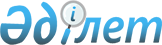 On approval of the professional standard "Safety activities in emergency situations"
					
			
			
			Unofficial translation
		
					Order of the Minister of Internal Affairs of the Republic of Kazakhstan dated December 18, 2019 No. 1069. Registered with the Ministry of Justice of the Republic of Kazakhstan on December 24, 2019 No. 19752.
      Unofficial translation
      In accordance with Article 117, paragraph 2-1, of the Labour Code dated November 23, 2015, I hereby ORDER:
      1. To approve the attached professional standard "Safety activities in emergency situations."
      2. The Committee on emergency situations of the Ministry of Internal Affairs of the Republic of Kazakhstan shall, in accordance with the procedure established by law of the Republic of Kazakhstan, shall:
      1) ensure the state registration of this order with the Ministry of Justice of the Republic of Kazakhstan;
      2) place this order on the Internet resource of the Ministry of Internal Affairs of the Republic of Kazakhstan;
      3) within ten working days after the state registration of this order with the Ministry of Justice of the Republic of Kazakhstan, submit to the Legal Department of the Ministry of Internal Affairs of the Republic of Kazakhstan information on the implementation of the measures provided for in subparagraphs 1) and 2) of this paragraph.
      3. Recognize as invalid the order of the Minister of Internal Affairs dated March 16, 2015, No. 225 "On approval of the professional standard "Safety activities in emergency situations" (registered in the Register of State Registration of Regulatory Legal Acts No. 10974, published on May 21, 2015 in the Information Legal System" Adіlet ").
      4. Control over the execution of this order shall be entrusted to the supervising Deputy Minister of Internal Affairs of the Republic of Kazakhstan.
      5. This order shall be enforced upon expiry of ten calendar days after the date of its first official publication. 
      "AGREED"Ministry of Labour andSocial Protection of the Populationof the Republic of Kazakhstan Professional standard "Safety activities in emergency situations"
 Chapter 1. General provisions
      1. The professional standard "Safety activities in emergency situations" shall be designed to form educational programs, including for training personnel at enterprises, for certification of employees and graduates of educational institutions, to solve a wide range of tasks in the field of personnel management
      2. The following terms and definitions shall be used in this professional standard:
      qualification - the degree of readiness of the employee for the qualitative performance of specific labor functions;
      qualification level - a set of requirements to the level of training and competence of an employee, differentiated by the parameters of complexity, non-standard labor actions, responsibility and independence;
      labor function - a set of interrelated actions aimed at solving one or more tasks of the labor process;
      professional standard - a standard that shall define in a specific field of professional activity requirements to the level of qualification, competence, content, quality and working conditions;
      The profession shall be the main occupation of a person's work, requiring certain knowledge, skills and practical skills acquired as a result of special training and confirmed by relevant educational documents;
      professional group - a set of professional subgroups that has a common integration basis (similar or close assignments, objects, technologies, including means of work) and shall assume a similar set of labor functions and competencies for their performance;
      professional subgroup - a set of professions formed by a holistic set of labor functions and competencies necessary for their implementation;
      industry qualification framework - a structured description of the qualification levels recognized in the industry;
      national framework of qualifications - structured description of qualification levels recognized in the labour market;
      the national system of qualifications shall be a set of mechanisms for legal and institutional regulation of demand and supply for the qualifications of specialists from the labor market.
      3. The following abbreviations shall be used in this professional standard:
      1) QD - qualification directory of positions of managers, specialists and other employees;
      2) UTQD - Unified tariff and qualification directory of works and professions of workers of the Republic of Kazakhstan;
      3) GAPS - gas and air protection service;
      4) Emergency – emergency situation;
      5) PPERO - personal protective equipment for respiratory organs;
      6) IFQ - industry framework of qualifications;
      7) NSQ - national system of qualifications. Chapter 2. Professional standard passport
      4. Name of the professional standard: "Safety activities in emergency situations."
      5. The purpose of developing a professional standard: to establish qualification requirements for the profession in the field of fire safety, as well as in ensuring safety in disaster prevention and response.
      6. A brief description of the professional standard: establish requirements in the field of occupational safety in emergency situations, requirements for the content, quality, qualifications and competencies of employees.
      7. Professional group: public order and security activities.
      Professional subgroup: "Safety activities in emergency situations." Chapter 3. Career cards
      8. List of professions:
      instrumentation and automation adjuster, 3-5 qualification level according to NQF;
      firefighter, 4-6 qualification level according to NQF;
      fire prevention instructor, 4-6 level of qualification for NQF;
      squad commander, 3-6 qualification level for NQF;
      guard chief, 4-6 level of qualification for NQF;
      Head of service, 5-6 level of qualification for NQF.
      Footnote. Paragraph 8 - in the wording of the order of the Minister of Emergency Situations of the Republic of Kazakhstan dated 29.12.2022 No. 356 (shall enter into force upon expiry of ten calendar days after the day of its first official publication).


      Footnote. Annex - in the wording of the order of the Minister of Emergency Situations of the Republic of Kazakhstan dated 29.12.2022 No. 356 (shall enter into force upon expiry of ten calendar days after the day of its first official publication).
					© 2012. «Institute of legislation and legal information of the Republic of Kazakhstan» of the Ministry of Justice of the Republic of Kazakhstan
				
      Minister of Internal Affairsof the Republic of Kazakhstan 

Ye. Turgumbaev
Approved
by the order of the
Ministry of Internal Affairs
of the Republic of Kazakhstan
dated December 18, 2019 № 1069Annex
to professional standard
"Safety activities
in emergency situations"
 “Profession card "Instrumentation and automation adjuster”
 “Profession card "Instrumentation and automation adjuster”
Profession code
7421-1-003
Name of the profession
Instrumentation and automation adjuster
Qualification level for NQF
3-5
Qualification level for QS
-
Level of vocational education
General average in the presence of special training and training courses in specialized centers in the field of fire safety and/or special initial training in educational organizations of the authorized body in the field of civil protection. Technical and vocational education based on basic secondary education.
Labor functions
1. Ensuring the timing and quality of work on the repair and disinfection of PRPE (hereinafter referred to as the Personal respiratory protective equipment).
Labor functions
2. Carrying out checks of PRPE, ensuring the correct technical operation of the equipment.
Labor functions
3. Organization of acceptance tests for the quality of chemical scavengers products.
Labor functions
4. Organization of training of employees of fire-fighting services in an unsuitable for breathing environment.
Labor function 1
Ensuring the timing and quality of work on the repair and disinfection of PRPE.
Learning skills:
1. Coordinates the operation of instrumentation to determine the operability parameters.
2. Refill air and oxygen cylinders.
3. Carry out technical examination of the equipment of regenerative cartridges, instrumentation.
Labor function 1
Ensuring the timing and quality of work on the repair and disinfection of PRPE.
Knowledge:
1. Regulatory documents related to the activities of the gas and smoke protection service.
2. Principle of operation of instrumentation.
3. Technology of filling air and oxygen cylinders.
Labor function 2
Carrying out checks of PRPE, ensuring the correct technical operation of the equipment
Learning skills:
1. Organize monitoring of the technical condition of personal respiratory protection equipment.
2. Maintain documentation on accounting of fixed insulating gas masks, spare parts for them and their repair.
3. Test chemical absorbers of regenerative cartridges, oxygen and air cylinders.
4. Perform preventive inspection of compressor units.
Labor function 2
Carrying out checks of PRPE, ensuring the correct technical operation of the equipment
Knowledge:
1. Orders, regulatory and methodological documents regulating the activities of gas and smoke protection service bases.
2. Arrangement, rules of operation, maintenance, repair and saving of insulating gas masks of gas and smoke protection service.
Labor function 3
Organization of acceptance tests for the quality of chemical scavengers products
Learning skills:
1. Prepare compressor units for operation, including checking their condition, conducting daily technical inspection, and conducting their testing on special devices in a timely manner.
Labor function 3
Organization of acceptance tests for the quality of chemical scavengers products
Knowledge: 1.
Industrial safety rules governing operation with compressor units and pressure vessels.
Work function 4
Organization of training of employees of fire-fighting services in an unsuitable environment for breathing
Learning skills:
1. Prepare technical means for conducting classes.
2. Control the conduct of classes.
Work function 4
Organization of training of employees of fire-fighting services in an unsuitable environment for breathing
Knowledge: 1.
Procedure for conducting classes with gas and smoke defenders.
2. Safety during operation in personal respiratory protective equipment.
Requirements for personal competencies
Self-organization and discipline. Sociability.
Analytical mindset.
Initiative and responsibility.
Link to NQF professions
Head of the department
Profession card "Firefighter"
Profession card "Firefighter"
Profession code
5411-0-008
Name of the profession
Firefighter
Qualification level for NQF
4-6
Qualification level for QS
-
Level of vocational education
General secondary education and special training and training courses in specialized centers in the field of fire safety and/or special initial training in educational organizations of the authorized body in the field of civil protection. Technical and vocational on the basis of basic secondary education.
Labor functions
1. Carry out work on extinguishing fires, saving people, evacuating people and material assets.
Labor functions
2. Perform testing of standards for fire and rescue training.
Labor functions
3. It contains fire and technical weapons and rescue equipment in good condition.
Labor functions
4. Perform works to maintain the fire station premises and structures in good condition.
Labor Function 1
Carry out work on extinguishing fires, saving people, evacuating people and material assets
Learning skills:
1. Determine the type of fire extinguishing agent corresponding to the fire class.
2. Carry out the evacuation of victims in conditions of smoke, high temperature, threat to life in a fire.
3. Provide pre-medical assistance to victims.
4. Extinguish fires using special units, mechanisms and isolating devices or perform the duties of all combat crew numbers.
Labor Function 1
Carry out work on extinguishing fires, saving people, evacuating people and material assets
Knowledge:
1. Knowledge gained in the process of professional training in the tactics of extinguishing various objects.
2. Knowledge of the possibility of providing first aid, safe methods of carrying people from the fire or emergency zone to the place of medical care, including using special equipment.
3. Knowledge of extinguishing tactics, safety requirements, instructions, instructions governing the activities of the fire service.
4. Knowledge of extinguishing fires using special units, mechanisms and isolating devices or performing the duties of all combat crew numbers.
Labor function 2
Works out standards for fire and rescue training
Learning skills:
1. Work out standards for fire and rescue training, GSPS (hereinafter referred to as the Gas and smoke protection service) and techniques for practical application of knowledge in other disciplines in the work.
2. It works with elementary plans and schemes of settlements, facilities, water supply, power supply systems, as well as operational plans and fire extinguishing cards and emergency response scenarios compiled for protected objects or settlements.
3. Conduct training in personal protective equipment of respiratory and vision organs.
Labor function 2
Works out standards for fire and rescue training
Knowledge:
1. Knowledge gained during the initial preparation and during the work in the unit.
2. Knowledge of the state standard of the Republic of Kazakhstan SS TR RK dated12.4.026 - 2022 "Signal colors, safety signs and signal marking." state system of technical regulation of the Republic of Kazakhstan
Labor function 3
Contain fire and technical equipment and rescue equipment in good condition
Learning skills:
1. Carry out work on cleaning, lubrication, assembly, installation of fire and technical weapons and rescue equipment.
2. Be able to work with locksmith equipment that shall not require special training.
3. Perform test works in accordance with the instructions.
Labor function 3
Contain fire and technical equipment and rescue equipment in good condition
Knowledge: 1.
Knowledge of operating instructions for fire and technical weapons and rescue equipment and special protective clothing.
2. Knowledge of instructions and requirements for testing fire and technical weapons and rescue equipment.
Labor function 4
Perform works to maintain the fire station premises and structures in good condition
Learning skills:
1. Maintain communication and automatic fire alarm facilities in good condition.
2. Be able to work with means of communication and notification.
Labor function 4
Perform works to maintain the fire station premises and structures in good condition
Knowledge: 1.
Knowledge of the basic requirements for the fire safety regime, instructions for actions when detecting, receiving a message about a fire or emergency.
2. Knowledge of the requirements of the instructions, on actions in case of detection of violations and illegal actions.
Requirements for personal competencies
Self-organization and discipline.
Sociability.
Analytical mindset.
Initiative and responsibility.
Link to NQF professions
Level higher
Commander of the department
Career Card "Fire prevention instructor"
Career Card "Fire prevention instructor"
Profession code
3160-1-010
Name of profession
Fire prevention instructor
Qualification level for NQF
4-6
Qualification level for QS
-
Level of vocational education
General secondary, technical and vocational education of a higher level (special training and training courses in specialized centers in the field of fire safety and/or special initial training in educational organizations of an authorized body in the field of civil protection).
 Labor functions
1 Checking the fire safety status of the facility
 Labor functions
2 Conducting briefings on fire safety measures.
Labor Function 1
Checking the fire safety status of the facility
Learning skills:
1. Conduct fire and technical inspections, reveal violations of fire safety standards and rules.
2. Draw up documentation on the results of inspections, recommendations on compliance with the requirements of fire safety rules.
3. Analyze the state of fire safety of serviced areas, sectors and facilities, prepare information and recommendations on elimination of deficiencies.
4. Assist the authorities of the state fire service in the development of fire extinguishing plans and cards, cases of fires, accidents within the framework of its powers.
Labor Function 1
Checking the fire safety status of the facility
Knowledge:
1. Requirements regulating the activities in the field of fire safety of protected facilities approved by order of the Minister of Emergency Situations of the Republic of Kazakhstan dated August 17, 2021 No. 405 "On approval of the technical regulations" General requirements for fire safety "(registered in the Register of State Registration of Regulatory Legal Acts No. 24045).
Labor function 2
 Conducting briefings on fire safety measures
Learning skills:
1. Train fire safety measures and actions in case of fire.
2. Assist the authorities of the state fire service in the development of fire extinguishing plans and cards, cases of fires, accidents within the framework of its powers.
Labor function 2
 Conducting briefings on fire safety measures
Knowledge:
1. Knowledge of the methodological foundations in conducting classes in the field of fire safety.
2. Knowledge of the regulatory legal act regulating the activities of the state fire service bodies, approved by order of the Minister of Internal Affairs of the Republic of Kazakhstan dated June 26, 2017 No. 446 "On approval of the Rules for organizing fire extinguishing" (registered in the Register of State Registration of Regulatory Legal Acts No. 15430).
Requirements for personal competencies
Self-organization.
Communicative.
Analytical.
Managerial abilities.
Initiative and responsibility.
Link to NQF professions
Commander of the department
Profession card " Commander of the department "
Profession card " Commander of the department "
Profession code
5411-0-003
Name of the profession
Commander of the department
Qualification level for NQF
3-6
Qualification level for QS
-
Level of vocational education
General secondary education and special training and training courses in specialized centers in the field of fire safety.
Technical and vocational on the basis of basic secondary education.
Labor functions
1. Carry out work on extinguishing fires, saving people, eliminating the consequences of accidents and natural disasters, evacuating people, material values, opening and disassembling structures using hand tools, fire fighting equipment, special units, mechanisms, insulating breathing apparatus, special protective clothing.
Labor functions
2. Perform testing of standards for fire and rescue training.
Labor functions
3. It contain fire and technical weapons and rescue equipment in good condition, perform its maintenance, testing and elimination of faults that do not require special training.
Labor functions
4. Perform works to maintain the premises and structures of the fire station in good condition while on duty.
Labor functions
5. He shall be the direct head of the personnel of the department and be responsible for their actions. He shall be in charge of the department.
Labor Function 1
Carrying out works on extinguishing fires, saving people, eliminating the consequences of accidents and natural disasters, evacuating people, material values, opening and disassembling structures using hand tools, fire fighting equipment, special units, mechanisms, insulating breathing apparatus, special protective clothing.
Learning skills:
1. Determine the type of fire extinguishing agent corresponding to the fire class.
2. Carry out the evacuation of victims in conditions of smoke, high temperature, threat to life in a fire.
3. Provide pre-medical assistance to victims.
4. Extinguish fires using special units, mechanisms and isolating devices or perform the duties of all combat crew numbers.
Labor Function 1
Carrying out works on extinguishing fires, saving people, eliminating the consequences of accidents and natural disasters, evacuating people, material values, opening and disassembling structures using hand tools, fire fighting equipment, special units, mechanisms, insulating breathing apparatus, special protective clothing.
Knowledge:
1. Knowledge gained in the process of professional training in the tactics of extinguishing various objects.
2. Knowledge of the possibility of providing first aid, safe methods of carrying people from the fire or emergency zone to the place of medical care, including using special equipment.
3. Knowledge of extinguishing tactics, safety requirements, instructions, instructions governing the activities of the fire service.
4. Knowledge of extinguishing fires using special units, mechanisms and isolating devices or performing the duties of all combat crew numbers.
Labor function 2
Performance of testing of standards for fire and rescue training.
Learning skills:
1. Work out standards for fire and rescue training, gas and smoke protection service GSPS and techniques for practical application of knowledge in other disciplines in the work.
2. It works with elementary plans and schemes of settlements, facilities, water supply, power supply systems, as well as operational plans and fire extinguishing cards and emergency response scenarios compiled for protected objects or settlements.
3. Conduct training in personal protective equipment of respiratory and vision organs.
Labor function 2
Performance of testing of standards for fire and rescue training.
Knowledge:
1. Knowledge gained during the initial preparation and during the work in the subdivision.
2. Knowledge of the State Standard of the Republic of Kazakhstan, state system of technical regulation of the Republic of Kazakhstan SSTR of the RK dated 12.4.026 - 2022 "Signal colors, safety signs and signal marking."
Labor function 3
Maintenance of fire and technical weapons and rescue equipment in good condition, its maintenance, testing and rectification of faults that do not require special training.
Learning skills:
1. Carry out work on cleaning, lubrication, assembly, installation of fire and technical weapons and rescue equipment.
2. Be able to work with locksmith equipment that shall not require special training.
3. Perform test works in accordance with the instructions.
Labor function 3
Maintenance of fire and technical weapons and rescue equipment in good condition, its maintenance, testing and rectification of faults that do not require special training.
Knowledge:
1. Knowledge of operating instructions for fire and technical weapons and rescue equipment, and special protective clothing.
2. Knowledge of instructions and requirements for testing fire and technical weapons and rescue equipment.
Labor function 4
Performance of works to maintain the fire station premises and structures in good condition while on duty.
Learning skills:
1. Maintain communication and automatic fire alarm facilities in good condition.
2. Be able to work with means of communication and notification.
Labor function 4
Performance of works to maintain the fire station premises and structures in good condition while on duty.
Knowledge:
1. Knowledge of the basic requirements for the fire safety regime, instructions for actions when detecting, receiving a message about a fire or emergency.
2. Knowledge of the requirements of the instructions, on actions in case of detection of violations and illegal actions.
Labor function 5
Be the direct head of the personnel of the department and be responsible for their actions. He leads the department.
Learning skills:
1. Be the head of the department.
Labor function 5
Be the direct head of the personnel of the department and be responsible for their actions. He leads the department.
Knowledge:
1. Knowledge of the basic requirements for the fire safety regime, instructions for actions when detecting, receiving a message about a fire or emergency.
2. Knowledge of the requirements of the instructions, on actions in case of detection of violations and illegal actions.
Requirements for personal competencies
Self-organization. Communicative. Analytical. Managerial abilities.
Initiative and responsibility.
Link to NQF professions
Adjustment of instrumentation and automation of the gas and smoke protection service.
Profession card " Chief guard "
Profession card " Chief guard "
Profession code
1349-0-020
Name of profession
Chief guard
Qualification level for NQF
4-6
Qualification level for QS
-
Level of vocational education
Secondary technical education and special training and training courses in specialized centers in the field of fire safety.
Technical and vocational on the basis of basic secondary education.
Labor functions
1. Carry out work on extinguishing fires, saving people, eliminating the consequences of accidents and natural disasters, evacuating people, material values, opening and disassembling structures using hand tools, fire fighting equipment, special units, mechanisms, insulating breathing apparatus, special protective clothing.
Labor functions
2. Perform testing of standards for fire and rescue training.
Labor functions
3. Manage the work of the guard, be responsible for the observance by the personnel and personally of the rules on safety and labor protection, the safety of personnel, the task of extinguishing a fire, the safety of fire trucks, and fire and technical weapons.
Labor function 1
Carrying out works on extinguishing fires, saving people, eliminating the consequences of accidents and natural disasters, evacuating people, material values, opening and disassembling structures using hand tools, fire fighting equipment, special units, mechanisms, insulating breathing apparatus, special protective clothing.
Learning skills:
1. Determine the type of fire extinguishing agent corresponding to the fire class.
2. Carry out the evacuation of victims in conditions of smoke, high temperature, threat to life in a fire.
3. Provide pre-medical assistance to victims.
4. Extinguish fires using special units, mechanisms and isolating devices or perform the duties of all combat crew numbers.
Labor function 1
Carrying out works on extinguishing fires, saving people, eliminating the consequences of accidents and natural disasters, evacuating people, material values, opening and disassembling structures using hand tools, fire fighting equipment, special units, mechanisms, insulating breathing apparatus, special protective clothing.
Knowledge:
1. Knowledge gained in the process of professional training in the tactics of extinguishing various objects.
2. Knowledge of the possibility of providing first aid, safe methods of carrying people from the fire or emergency zone to the place of medical care, including using special equipment.
3. Knowledge of extinguishing tactics, safety requirements, instructions.
4. Knowledge of extinguishing fires using special units, mechanisms and isolating devices or performing the duties of all combat crew numbers.
Labor function 2
Performance of testing of standards for fire and rescue training.
Learning skills:
1. Work out standards for fire and rescue training, GSPS and techniques for practical application of knowledge in other disciplines in the work.
2. Work with elementary plans and schemes of settlements, facilities, water supply, power supply systems, as well as operational plans and fire extinguishing cards and emergency response scenarios compiled for protected objects or settlements.
3. Conduct training in personal protective equipment of respiratory and vision organs.
Labor function 2
Performance of testing of standards for fire and rescue training.
Knowledge:
1. Knowledge gained during the initial preparation and during the work in the unit.
2. Knowledge of the State Standard of the Republic of Kazakhstan SSTR of the RK dated 12.4.026 - 2022 "Signal colors, safety signs and signal marking."
Labor function 3
Manage the work of the guard, shall be responsible for the observance by the personnel and personally of the rules on safety and labor protection, the safety of personnel, the implementation of the task of extinguishing a fire, the safety of fire trucks, and FTW. (fire and technical weapons)
Learning skills:
1. Lead the work of the guard.
2. Be responsible for the observance by the personnel and personally of the rules on safety and labor protection, the safety of personnel, the fulfillment of the task of extinguishing a fire, the safety of fire trucks, fire and technical weapons.
Labor function 3
Manage the work of the guard, shall be responsible for the observance by the personnel and personally of the rules on safety and labor protection, the safety of personnel, the implementation of the task of extinguishing a fire, the safety of fire trucks, and FTW. (fire and technical weapons)
Knowledge:
1. Knowledge of the basic requirements for the fire safety regime, instructions for actions when detecting, receiving a message about a fire or emergency.
2. Knowledge of the requirements of the instructions, on actions in case of detection of violations and illegal actions.
Requirements for personal competencies
Self-organization.
Communicative.
Analytical.
Managerial abilities.
Initiative and responsibility.
Relashionship to NQF professions
Head of Service
Profession card "Head of service"
Profession card "Head of service"
Profession code
1329-1-039 
Name of the profession
Head of the service
Qualification level for NQF
5-6
Qualification level for QS
-
Level of vocational education
Higher technical education or secondary technical education in the field of fire safety.
Technical and vocational on the basis of basic secondary education.
Labor functions
1. Carry out work on extinguishing fires, saving people, eliminating the consequences of accidents and natural disasters, evacuating people, material values, opening and disassembling structures using hand tools, fire fighting equipment, special units, mechanisms, insulating breathing apparatus, special protective clothing.
Labor functions
2. Perform testing of standards for fire and rescue training.
Labor functions
3. Lead the personnel of the fire department.
Labor function 1
Carry out work on extinguishing fires, saving people, eliminating the consequences of accidents and natural disasters, evacuating people, material values, opening and disassembling structures using hand tools, fire fighting equipment, special units, mechanisms, insulating breathing apparatus, special protective clothing.
Learning skills:
1. Determine the type of fire extinguishing agent corresponding to the fire class.
2. Carry out the evacuation of victims in conditions of smoke, high temperature, threat to life in a fire.
3. Provide pre-medical assistance to victims.
4. Extinguish fires using special units, mechanisms and isolating devices or perform the duties of all combat crew numbers.
Labor function 1
Carry out work on extinguishing fires, saving people, eliminating the consequences of accidents and natural disasters, evacuating people, material values, opening and disassembling structures using hand tools, fire fighting equipment, special units, mechanisms, insulating breathing apparatus, special protective clothing.
Knowledge:
1. Knowledge gained in the process of professional training in the tactics of extinguishing various objects.
2. Knowledge of the possibility of providing first aid, safe methods of carrying people from the fire or emergency zone to the place of medical care, including using special equipment.
3. Knowledge of extinguishing tactics, safety requirements, instructions, instructions governing the activities of the fire service.
4. Knowledge of extinguishing fires using special units, mechanisms and isolating devices or performing the duties of all combat crew numbers.
Labor function 2
Work out standards for fire and rescue training.
Learning skills:
1. Work out standards for fire and rescue training, GSPS and techniques for practical application of knowledge in other disciplines in the work.
2. It works with elementary plans and schemes of settlements, facilities, water supply, power supply systems, as well as operational plans and fire extinguishing cards and emergency response scenarios compiled for protected objects or settlements.
3. Conduct training in personal protective equipment of respiratory and vision organs.
Labor function 2
Work out standards for fire and rescue training.
Knowledge:
1. Knowledge gained during the initial preparation and during the work in the unit.
2. Knowledge of the State Standard of the Republic of Kazakhstan SSTR of the RK dated 12.4.026 - 2022 "Signal colors, safety signs and signal marking."
Labor function 3
Lead the personnel of the fire department.
Learning skills:
1. Lead the personnel of the fire department.
2. Be responsible for the observance by the personnel and personally of the rules on safety and labor protection, the safety of personnel, the fulfillment of the task of extinguishing a fire, the safety of fire trucks, fire and technical weapons.
Labor function 3
Lead the personnel of the fire department.
Knowledge:
1. Knowledge of the basic requirements for the fire safety regime, instructions for actions when detecting, receiving a message about a fire or emergency.
2. Knowledge of the requirements of the instructions, on actions in case of detection of violations and illegal actions.
Requirements for personal competencies
Self-organization.
Communicative.
Analytical.
Managerial abilities.
Initiative and responsibility.
Relationship to NQF professions
Chief of the guard